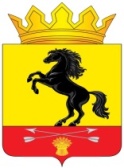                  АДМИНИСТРАЦИЯМУНИЦИПАЛЬНОГО ОБРАЗОВАНИЯ       НОВОСЕРГИЕВСКИЙ РАЙОН         ОРЕНБУРГСКОЙ ОБЛАСТИ                 ПОСТАНОВЛЕНИЕ__22.02.2024_____ №  ____131-п__________                  п. НовосергиевкаО подготовке и проведении мероприятий, посвященных празднованию 90-летия Оренбургской области и 280-летия Оренбургской Губернии, 90 – летияНовосергиевского  районаВ соответствии с распоряжением Губернатора Оренбургской области от 31.08.2023  № 458-р «О подготовке и проведении мероприятий, посвященных празднованию 90-летия Оренбургской области и 280-летия Оренбургской губернии»  в целях подготовки и проведения мероприятий, посвященных  празднованию 90-летия Оренбургской области и 280-летия Оренбургской Губернии, 90-летия Новосергиевского района (далее – юбилейные мероприятия):В целях подготовки и проведения мероприятий, посвященных 90- летию Новосергиевского района (далее – юбилейные мероприятия):Образовать организационный комитет по подготовке и проведению юбилейных мероприятий (далее - оргкомитет) и утвердить его в составе согласно приложению.Оргкомитету до 1 марта 2024 года разработать планы юбилейных  мероприятий.Рекомендовать:Органам местного самоуправления муниципальных образований сельпоссоветов организовать работу по подготовке и проведению юбилейных мероприятий.Редакции газеты «Голос глубинки» - филиалу ГУП «РИА «Оренбуржье», пресс-секретарю администрации района обеспечить информационное сопровождение подготовки и проведения юбилейных мероприятий.Контроль заисполнением настоящего постановления возложить на заместителя  главы администрации района по социальным вопросам Комиссарову А.А.,  заместителя главы администрации района – руководителя аппарата Гайсина Р.Г.Постановление  вступает в силу со дня его подписания и подлежит опубликованию на портале НПА муниципальных образований Новосергиевского района Оренбургской области (сетевое издание), novosergievka.org.Глава администрации района                                               А. Н. СкиркоРазослано: членам оргкомитета, орготделу, прокурору.Составорганизационного комитета по подготовке и проведению мероприятий, посвященных  празднованию 90-летияОренбургской области и 280-летияОренбургской Губернии, 90 – летия Новосергиевского  районаПриложение к постановлению администрации  Новосергиевского района  от   22.02.2024         № 131-п                   СкиркоАлексей Николаевич-председатель оргкомитета, глава администрации районаГайсинРуслан Гаярович-заместитель председателя оргкомитета, заместитель главы администрации  района – руководитель аппаратаКомиссароваАнна Анатольевна-заместитель председателя оргкомитета, заместитель главы администрации района социальным вопросамГазизоваАльфия Владимировна-секретарь оргкомитета, главный специалист по делам молодежи администрации районаЧлены оргкомитета:Члены оргкомитета:Члены оргкомитета:Андрейченко Галина Николаевна-директор МБУК «МЦБС Новосергиевского района»АкиньшинаГалина Николаевна-директор ГБУ «Центр занятости населения» (по согласованию)БезменоваСветлана Александровна-главный  врач  ГБУЗ «Новосергиевская РБ» ( по согласованию)БутыркинАлександр Николаевич-председатель  комитета по физической культуре и спорту администрации районаГребенниковаДарья Николаевна-руководитель структурного подразделения ГУП «Облкиновидео»    (по согласованию)ДементьеваОльга Алексеевна-председатель Совета депутатов района (по согласованию)ДеменковВиталий Викторович-начальник организационного отдела администрации районаКулебякинаГалина Анатольевна-начальник отдела ЗАГС   администрации районаКозинАлександр Михайлович-глава администрации  Новосергиевского поссовета  (по согласованию)МигачевАлександр Михайлович-директор МБОУ ДОД «Дом детского творчества»(по согласованию)МокроусовВасилий Анатольевич-начальник ОМВД РФ  по  Новосергиевскому району  (по согласованию)Попова Людмила Ивановна-иполняющий обязанности заместителя главы администрации по  финансовым вопросам Попов Владимир Вячеславович-начальник отдела культуры администрации районаПузырниковаЛидия  Анатольевна-директор МУП «АКВА»(по согласованию)СвиридоваОльга Александровна-председатель местного отделения  ОООО «Совет женщин»  (по согласованию)СтародубцеваНаталья Владимировна-начальник отдела образования администрации районаТарасоваЗемфира Сагидовна-директор ГБУ СО «КЦСОН» ( по согласованию)ТолкачеваНаталья Александровна-главный редактор «Редакция газеты «Голос глубинки - филиал ГУП «РИА «Оренбуржье»( по согласованию)ЧеркасоваМарина Владимировна-директор централизованной клубной системыГлавы администраций сельпоссоветов района (по согласованию)-